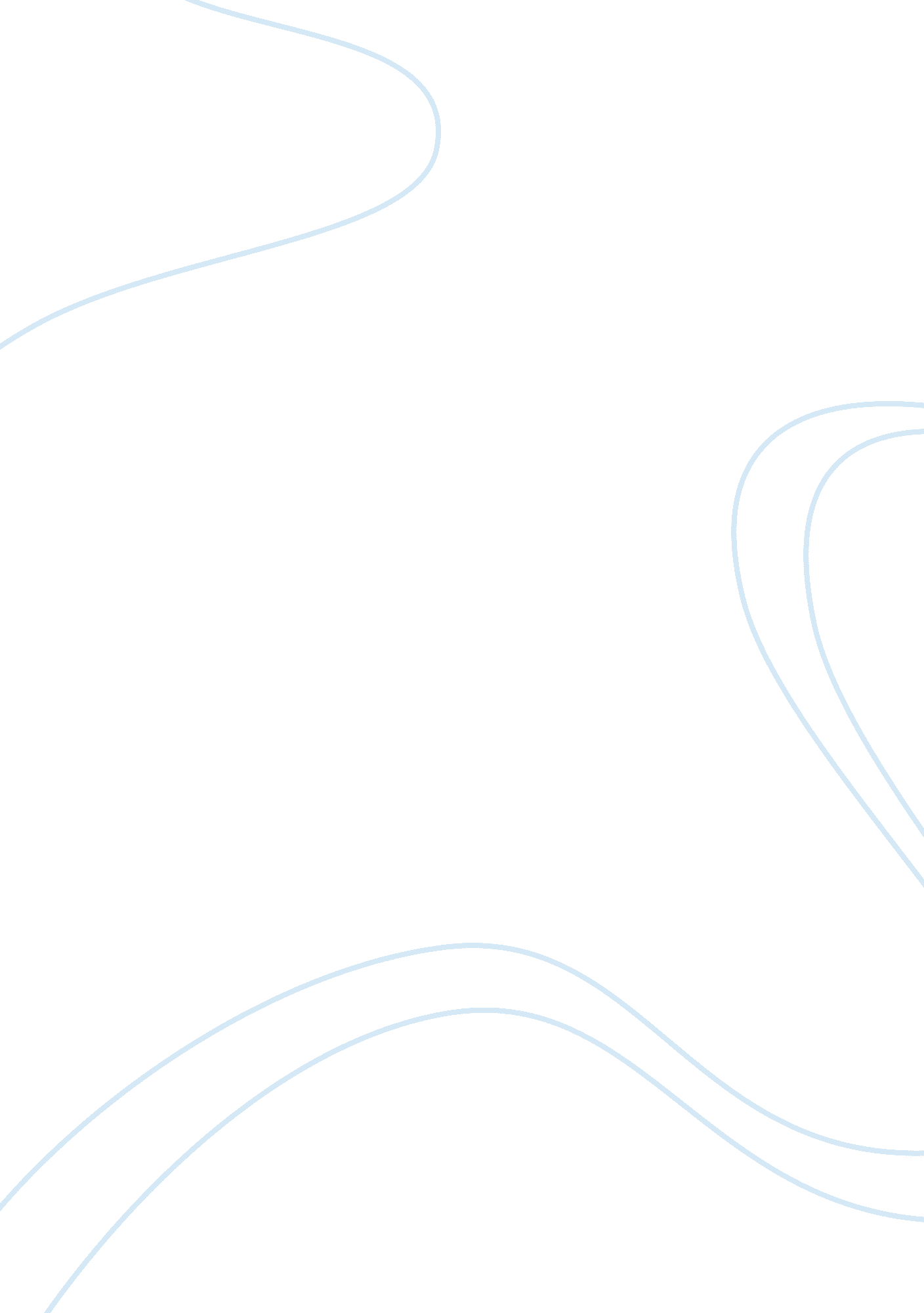 Internet article analysis article reviewLaw, Criminal Justice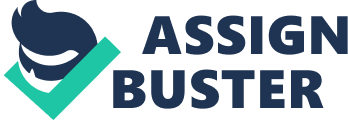 In ensuring justice out of the criminal act, there should be well-explained guidelines that are to be adopted across all the states. This can only be possible through a well-established body for funding the whole exercise and the law enforcers being behind the guideline of the set policies or laws. In a statistics Bureau for justice, 27 states adopted the truth in sentencing guideline of the federal, which were getting funds for expansions from the VOI/TIS. Upon exceeding the requirements which was to be in line with the allocated resources by many States, a broader sentencing guide was imposed to amend the law in relation to the extra costs and may be law breaker who had served a long term jail be allowed amnesty but Arizona amended its laws that required its prisoners serve an entire sentence. Importantly, the guidelines for justices should be of concrete foundation and not to be based on the basis of funding. To ensure that the law and justices is followed to the required standards, it is important the governing body allocate and set up commission that will stand by these guidelines (Smith, 2002). 
As per the justice department, the federal government was capable of distributing or disbursing $ 2. 7 billion in national wide grants to any of the state that could adopt realms of offenses guidelines as a way of curbing offenses that were violent. In order to ensure criminal justice is enhanced in the State, there must be a commission for justices whose aim and mission is to allocate, manage and direct any available resources. For the justices’ commission in Arizona, the commission is to ensure cohesiveness, coordination and effectiveness of the criminal activity and other related issues. The total expenditures in the criminal justices is intended to monitor any existing criminal case related and ensuring that all the requirement are made in regard to the exercise of maintaining law and order. Therefore the commission is mandated in administering designated funds for enhancing proposed legislation proposal, identifying the need for revision and enhancement of any other activity or functions of the Arizona as a State. 
Late in 2009, some states reconsidered revising their sentence guidelines and made them loose in order to meet the demands for of the budget in regard to the justice and this did not prevail among the Arizona law makers but instead it has kept on struggling with their budget crisis instead of the guideline revisions. After a much consideration there was a bid for privatization of the prison system a fact that Arizona unprecedented this could otherwise deter the activities of the criminal justices through changing the mandates as per every governing body (Pollock, 2012). 
In Arizona, there is challenge submitted by the agencies of the law enforcers concerning the undue burden of hampering the officers from performing the lawful requirements. This is vital in ensuring the constitutional rights of every worker and the ability to let justices prevail in line with the pre set policies and guidelines. There is therefore need that justices are within the guidelines of the law and no compromising of the law in favor of the incurred expenses. The mandated commission should uphold the laid down guidelines and policies for ensuring that this noble exercise of justice is achieved in regard to the allocated resources and the set objectives for the purpose of securing the State or the nation at large. 
Finally, there is need to ensure that criminal justices is not made an issue of privatization but instead be under the national security and intelligence bodies who are responsible of imposing the law and order on the offenders without any favor. The movers by the Arizona to restructure their justice guidelines complement the whole exercise of criminal justices and gives regard to the surety of the citizen without favor to the law breaker who are the prisoners. Therefore this topic is important based on the concrete stand by the Arizona to stand by the principles of enforcing law and letting the offenders be justified according to what is committed unlike other States that can easily amend their guidelines to meet their demands of incurring an extra cost and jeopardizing the rule of law. 
I therefore recommend that the law be of great value when dealing with the issues of criminal justice and no favor should be applied to the lawbreakers. References. Stuntz, W. J. (2011). The collapse of American criminal justice. Cambridge, Mass: Belknap Press of Harvard University Press. 
Pollock, J. M. (2012). Crime and justice in America: An introduction to criminal justice. Amsterdam: Elsevier. 
Smith, Z. A. (2002). Politics and public policy in Arizona. Westport, Conn: Praeger. 